FÖRENKLAD ANSÖKAN OM STÖD TILL MINDRE PROJEKTDenna ansökningsblankett kan användas för mindre projekt med enklare upplägg, till exempel förstudier och andra förberedande projekt, eller för enskilda aktiviteter som till exempel konferenser. Blanketten kan användas om:Projektperioden är max 1 år.Projektet inte är ett samverkansprojekt med både huvudsökande och medsökande, där fler än en organisation deltar i genomförandet och bokför kostnader som täcks av projektets budget.Budgeten är enkel med få budgetposter och få medfinansiärer.Sökt belopp uppgår till max 300 000 kr.
På nästkommande sidor hittar du blanketten för ansökan om stöd till mindre projekt inom ramen för regional utvecklingsstrategi för Västra Götaland 2021–2030. För projektstöd som beviljas av miljö- och regionutvecklingsnämnden (MRU) och infrastruktur- och kollektivtrafiknämnden (IKN) tillämpas allmänna villkor, såvida annat inte följer av beslut eller särskilda villkor. Läs igenom dem innan du fyller i ansökan. Du hittar dem på www.vgregion.se/ansok-om-projektstod.För att ansökan ska kunna beredas krävs att alla uppgifter lämnas direkt i blanketten. Följ anvisningarna och fyll i alla uppgifter. Mer vägledning om inom vilka områden projekt prioriteras och utifrån vilka kriterier ansökan bedöms finns på www.vgregion.se/projektstodru. Det som skrivs i blanketten är det som beaktas vid beslutet, hänvisa därför inte till eventuella bilagor.Den förenklade ansökningsblanketten är skrivskyddad. Om du behöver ändra något, t ex lägga till fler rader i indikatortabellen, kan ni stoppa skrivskyddet med lösenordet ”forenklad” och sedan återställa det.Ifylld, underskriven och inskannad blankett mejlas, tillsammans med en kopia i wordformat (för att underlätta handläggningen) till e-postadress: För ansökan hos miljö-och regionutvecklingsnämnden:miljo-och.regionutvecklingsnamnd@vgregion.seFör ansökan hos infrastruktur- och kollektivtrafiknämnden:infrastruktur-och.kollektivtrafiknamnd@vgregion.seOm du inte har möjlighet att skanna in den underskrivna blanketten går det bra att skicka den i pappersform till:
Västra GötalandsregionenKoncernstab regional utvecklingRegionens hus405 44 GÖTEBORGAnvisningar till sökandeRubrikerna nedan följer de punkter som finns i ansökningsblanketten.InriktningAllmänna uppgifterProjektets start- och slutdatum ska anges. Projektperiod på max 1 år.Sökt belopp kan uppgå till max 300 000 kronor.Uppgifter om sökandenUppgifter om sökanden avser den juridiska person som står bakom ansökan.När det gäller webbadress ska den plats anges där information om projektet finns.Utbetalning av stöd kan endast ske till sökande (den juridiska personen) och denne ska stå som ansvarig för det plus- eller bankgironummer som anges. Utbetalning sker efter det att projektägaren lämnat rekvisition med projektspecifika bokförda och betalda kostnader. KontaktpersonSammanfattning av projektetBeskrivning av insatsenBeskrivning av insatsen ska innehålla följande:Bakgrund – vilket problem ska lösas? Vilka är behoven och de underliggande orsakerna? Redogör om möjligt för aktuella kunskapsunderlag.Syfte och mål – vad syftar insatsen till? Varför ska den genomföras? Vilket är insatsens mål (mätbart) – vad ska insatsen uppnå för resultat? Innehåll – vad ska göras för att uppnå syfte och mål? Insatsens målgrupp – vem har nytta av insatsens resultat? Ange även eventuella samarbetspartners och ansvarsfördelningen mellan dem.IndikatorerIndikatorerna avser det resultat som projektet förväntas leda till inom ramen för projektperioden. De indikatorer som ska användas finns i bilaga till denna ansökningsblankett. Välj minst en av indikator från bilagan. Det finns under rubriken Egna projektindikatorer möjlighet att utöver detta ange egna, mer insatsspecifika indikatorer. Förklaring till valda indikatorer ska göras i beskrivningen av projektinnehåll. Det är endast det resultat som förväntas uppkomma under projektperioden som ska anges.Utfallet av valda indikatorer ska ingå i projektets slutredovisning. Om indikatorerna är av sådan typ att de kan fördelas på kvinnor respektive män ska detta göras. Det gäller även antal företag som, om möjligt, ska delas upp på ägda/ledda av kvinnor respektive män. Uppgifter om namn på personer eller företag som ingår i utfallet av indikatorerna ska vid begäran kunna redovisas av projektägaren.Jämställdhet, integration och miljö/klimat Jämställdhet, integration och miljö är tre generella perspektiv som är viktiga delar i hållbar tillväxt och utveckling. Beskriv hur insatsen kommer att främja dessa perspektiv.Hur främjar projektet en jämlik fördelning av resurser mellan kvinnor och män?Hur skapar projektet förutsättningar för ett ökat deltagande i arbetsmarknad, näringsliv och akademi för utlandsfödda som står utanför arbetsmarknaden?Hur bidrar projektet till Västra Götalands klimatstrategi www.klimat2030.se/fokusomraden och i övrigt till ekologisk hållbarhet?Kostnader och finansieringAnvänd dokument Vägledning om projektekonomi vid ansökan av projektstöd, som stöd när ni budgeterar www.vgregion.se/regional-utveckling/soka-stod/blanketter-for-projektstod/Stödbara kostnader är sådana som förväntas upparbetas inom ramen för insatsen. Om sökanden är momspliktig och har rätt att dra av (lyfta) moms innebär detta att kostnaderna ska tas upp exklusive moms i projektbudgeten. Observera att även om sökandens övriga verksamhet är momspliktig behöver inte projektet vara det. Vid tveksamheter om projektet är skattepliktigt eller inte, kontakta Skatteverket. Om sökanden inte är momspliktig för projektverksamheten (dvs. momsen är en slutlig kostnad för projektet) får kostnaderna i budgeten tas upp inklusive moms. Kostnadsbudgeten kan innehålla följande kostnadsslag: Lönekostnader – Lönekostnader för personer som deltar i projektarbetet och är anställda hos sökande/projektägaren. Lönen ska motsvara den anställdes faktiska lön inklusive lönebikostnader.Overheadkostnader – Organisationsgemensamma kostnader som telefoni, IT-stöd, städ, försäkring, larm etc. Beräkningsmodell som utgör underlag för principen skickas med ansökan. Overheadkostnader kan redovisas enbart om det finns kostnader för lön i budgeten.Externa tjänster (köpta tjänster) – T ex behov av konsulter, föreläsare, utvärdering/uppföljning, dvs. kompetens som köps in utifrån. Observera att krav på upphandling enligt lagen om offentlig upphandling eller ett upphandlingsliknande förfarande kan vara aktuellt för detta kostnadsslag.Resor – Biljetter och övriga resekostnader (logi, hyra bil etc.).Lokaler – T.ex. lokalhyra i samband med möten/nätverksträffar, seminarier och andra lokaler som projektet disponerar under projektperioden.,Övriga kostnader – T ex marknadsföring, material, kommunikationsinsatser, extern representation etc.Offentligt bidrag i annat än pengar, kostnad – Här anges beräknad arbetstid och lönekostnader för personer som arbetar inom projektet men som inte är anställda av projektägaren, utan av annan offentlig organisation. Kostnaden ska motsvara den faktiska lönen inklusive lönebikostnader.Det kan också handla om ex. lokaler, maskiner, utrustning etc. som ställs till projektets förfogande. Ange uppskattat värde.Privat bidrag i annat än pengar, kostnad - Här anges beräknad arbetstid och lönekostnader för personer som arbetar inom projektet men som inte är anställda av projektägaren, utan av annan privat aktör. Kostnaden ska motsvara den faktiska lönen inklusive lönebikostnader. Här avses även privat obetalt arbete, dvs. arbetstid från deltagande företag eller obetalt arbete som utförs av privatpersoner eller organisationer inom privat sektor. Obetalt arbete/ideellt arbete värderas till högst 330 kronor per timme.Det kan också handla om ex. lokaler, maskiner, utrustning etc. som ställs till projektets förfogande. Ange uppskattat värde.I tabellen för finansiering redovisas de medel som finansiärer, såväl offentliga som privata, planerar att bidra med för att täcka projektets kostnader. Finansieringen ska även innefatta det sökta stödet från Västra Götalandsregionen. Finansieringen ska fördelas utifrån om det är kontanta medel eller bidrag i annat än pengar. Kontrollera att summan för total finansiering är lika stor som summan för totala kostnader. UnderskriftBehörig firmatecknare (den som har rätt att teckna avtal) för sökande ska skriva under ansökan. FÖRENKLAD ANSÖKAN OM STÖD TILL MINDRE PROJEKT 2. Allmänna uppgifter                                                                                                       6. Beskrivning av insatsen 7. Indikatorer8. Jämställdhet, integration och miljö/klimat9. Kostnader och finansiering (Denna mall ska användas för projektets budget) Använd dokument Vägledning om projektekonomi vid ansökan av projektstöd, som stöd när ni budgeterar www.vgregion.se/regional-utveckling/soka-stod/blanketter-for-projektstod/10. UnderskriftInformation gällande behandling av personuppgifter
Observera att en ansökan och övriga handlingar som kommer in till Västra Götalandsregionen blir allmänna handlingar. Det kan betyda att vem som helst har rätt att läsa handlingarna.När din ansökan registreras betraktas det som en behandling av personuppgifter enligt GDPR. Lagen innehåller bestämmelser som syftar till att skydda privatpersoner mot att den personliga integriteten kränks när personuppgifter behandlas. De personuppgifter som behandlas är de uppgifter som matas in i detta formulär i samband med ansökan. Personuppgifterna lagras och behandlas i datasystem för att administrera ansökningarna.
 Du har rätt att när som helst begära rättelse av eventuellt ändrade eller felaktiga uppgifter. Begäran görs hos personuppgiftsansvarig via myndighetsbrevlåda: miljo-och.regionutvecklingsnamnd@vgregion.se (miljö- och regionutvecklingsnämnden), eller infrastruktur-och.kollektivtrafiknamnd@vgregion.se (infrastruktur- och kollektivtrafiknämnden).
.Du har också rätt att kostnadsfritt en gång per kalenderår få information om vilka personuppgifter som behandlas.      Jag godkänner att personuppgifterna även kan användas för inbjudan till utbildningar och för          utskick av information.Bilaga 1Indikatorer för projekt 
De indikatorer som ska användas under punkt 7 i ansökan återfinns nedan. 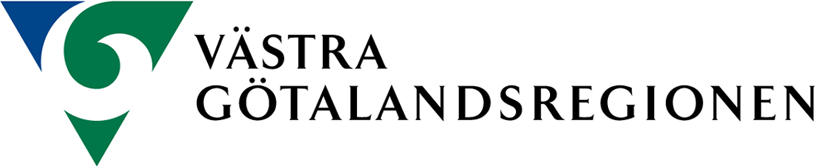 Ankomst1. Inriktning1. InriktningDen regionala utvecklingsstrategin för Västra Götaland 2021–2030 har målet ”Tillsammans gör vi Västra Götaland till föredöme för omställning till ett hållbart och konkurrenskraftigt samhälle”. Strategin består av fyra långsiktiga prioriteringar och fyra tvärsektoriella kraftsamlingar. Ange nedan vilken långsiktig prioritering som projektet huvudsakligen bidrar till. Om projektet även bidrar till en kraftsamling, kryssa i så fall i det också.För mer information om innehållet i respektive långsiktig prioritering och kraftsamling, se www.vgregion.se/vg2030 och regionutvecklingsnämndens, miljönämndens respektive kollektivtrafiknämndens detaljbudget www.vgregion.se/budget. Den regionala utvecklingsstrategin för Västra Götaland 2021–2030 har målet ”Tillsammans gör vi Västra Götaland till föredöme för omställning till ett hållbart och konkurrenskraftigt samhälle”. Strategin består av fyra långsiktiga prioriteringar och fyra tvärsektoriella kraftsamlingar. Ange nedan vilken långsiktig prioritering som projektet huvudsakligen bidrar till. Om projektet även bidrar till en kraftsamling, kryssa i så fall i det också.För mer information om innehållet i respektive långsiktig prioritering och kraftsamling, se www.vgregion.se/vg2030 och regionutvecklingsnämndens, miljönämndens respektive kollektivtrafiknämndens detaljbudget www.vgregion.se/budget. Långsiktiga prioriteringar: Stärka innovationskraften – för ett konkurrenskraftigt näringsliv i framkant  Bygga kompetens – för bättre kompetensförsörjning och livslångt lärande Knyta samman Västra Götaland – för hållbar och förbättrad tillgänglighet Öka inkluderingen – för stärkt tillit och sammanhållningKraftsamlingar:  Fullföljda studier  Digitalisering  Elektrifiering  Cirkulära affärsmodeller 
Projektets namn:Projektets namn:Projektets namn:Projektets namn:Projektperiod:      -      Projektperiod:      -      Sökt belopp från Västra Götalandsregionen (VGR):       kronor från infrastruktur- och kollektivtrafiknämnden      kronor från miljö- och regionutvecklingsnämndenOm ni haft kontakt med Västra Götalandsregionen innan ni skickade in ansökan, ange gärna namn på kontaktperson: 3. Uppgifter om sökanden 	3. Uppgifter om sökanden 	3. Uppgifter om sökanden 	3. Uppgifter om sökanden 	3. Uppgifter om sökanden 	3. Uppgifter om sökanden 	3. Uppgifter om sökanden 	Utbetalning av stöd kan endast ske till sökande (den juridiska personen) och denne ska stå som ansvarig för det plus- eller bankgironummer eller bankkonto som anges. Utbetalning av stöd kan endast ske till sökande (den juridiska personen) och denne ska stå som ansvarig för det plus- eller bankgironummer eller bankkonto som anges. Utbetalning av stöd kan endast ske till sökande (den juridiska personen) och denne ska stå som ansvarig för det plus- eller bankgironummer eller bankkonto som anges. Utbetalning av stöd kan endast ske till sökande (den juridiska personen) och denne ska stå som ansvarig för det plus- eller bankgironummer eller bankkonto som anges. Utbetalning av stöd kan endast ske till sökande (den juridiska personen) och denne ska stå som ansvarig för det plus- eller bankgironummer eller bankkonto som anges. Utbetalning av stöd kan endast ske till sökande (den juridiska personen) och denne ska stå som ansvarig för det plus- eller bankgironummer eller bankkonto som anges. Utbetalning av stöd kan endast ske till sökande (den juridiska personen) och denne ska stå som ansvarig för det plus- eller bankgironummer eller bankkonto som anges. Sökande:Org. nummer:CFAR-nrCFAR-nummer är ett åttasiffrigt identifikationsnummer för arbetsställen. Kontakta SCB, tel 019-17 62 40, om arbetsställets CFAR-nummer är okänt. CFAR-nummer är ett åttasiffrigt identifikationsnummer för arbetsställen. Kontakta SCB, tel 019-17 62 40, om arbetsställets CFAR-nummer är okänt. CFAR-nummer är ett åttasiffrigt identifikationsnummer för arbetsställen. Kontakta SCB, tel 019-17 62 40, om arbetsställets CFAR-nummer är okänt. CFAR-nummer är ett åttasiffrigt identifikationsnummer för arbetsställen. Kontakta SCB, tel 019-17 62 40, om arbetsställets CFAR-nummer är okänt. CFAR-nummer är ett åttasiffrigt identifikationsnummer för arbetsställen. Kontakta SCB, tel 019-17 62 40, om arbetsställets CFAR-nummer är okänt. Juridisk form:       (t.ex. ekonomisk förening, stiftelse osv.)Juridisk form:       (t.ex. ekonomisk förening, stiftelse osv.)Juridisk form:       (t.ex. ekonomisk förening, stiftelse osv.)Juridisk form:       (t.ex. ekonomisk förening, stiftelse osv.)Juridisk form:       (t.ex. ekonomisk förening, stiftelse osv.)Juridisk form:       (t.ex. ekonomisk förening, stiftelse osv.)Juridisk form:       (t.ex. ekonomisk förening, stiftelse osv.)Postadress:Telefon:Postnummer/ postort:Webbadress:Plusgiro/ Bankgiro: sökandens pg nr:       sökandens pg nr:      Plusgiro/ Bankgiro: sökandens bg nr:       sökandens bg nr:       sökandens bg nr:       sökandens bg nr:       sökandens bg nr:       sökandens bg nr:      Är sökande momspliktig?  Ja  Ja  Nej Nej Nej Nej4. Kontaktperson4. KontaktpersonKontaktperson hos sökande:      Telefon:      Mobil:      E-post:      5. Sammanfattning av projektet på svenska (max 150 ord)Sammanfattningen kan komma att publiceras externt. Sammanfattning av projektet på engelska, valfritt (max 150 ord)Sammanfattningen kan komma att publiceras externt. Bakgrund: Syfte: Mål: Projektinnehåll: Indikatorer – välj minst en indikator ur bilagan, se även anvisningar på sid 2.KvinnorMänTotaltEgna indikatorerKostnaderTotalt Lönekostnader Använd piltangenten (tab) för korrekt summering       Overheadkostnader Externa tjänster (köpta tjänster) Resor Lokaler Övriga kostnader Offentligt bidrag i annat än pengar, kostnad Privat bidrag i annat än pengar, kostnadSumma totala kostnader0FinansieringTotalt Offentlig kontantfinansiering Privat kontantfinansiering Total kontant finansiering   0 Offentligt bidrag i annat än pengar, finansiering Privat bidrag i annat än pengar, finansiering Totalt bidrag i annat än pengar, finansiering0 Summa total finansiering0Undertecknad försäkrar att de uppgifter som lämnas i ansökan inklusive bilagor är riktiga. Vidare intygas att inga andra offentliga stöd, utöver de i denna ansökan redovisade, finansierar detta projekts kostnader. Samtidigt medges att projektansökan får tas upp och diskuteras med berörda parter i regionen samt att sökandens kreditgivare och revisorer får lämna information som är nödvändig för bedömning av ansökan och den fortsatta hanteringen av projektstödet. Undertecknad försäkrar att de uppgifter som lämnas i ansökan inklusive bilagor är riktiga. Vidare intygas att inga andra offentliga stöd, utöver de i denna ansökan redovisade, finansierar detta projekts kostnader. Samtidigt medges att projektansökan får tas upp och diskuteras med berörda parter i regionen samt att sökandens kreditgivare och revisorer får lämna information som är nödvändig för bedömning av ansökan och den fortsatta hanteringen av projektstödet. Undertecknad försäkrar att de uppgifter som lämnas i ansökan inklusive bilagor är riktiga. Vidare intygas att inga andra offentliga stöd, utöver de i denna ansökan redovisade, finansierar detta projekts kostnader. Samtidigt medges att projektansökan får tas upp och diskuteras med berörda parter i regionen samt att sökandens kreditgivare och revisorer får lämna information som är nödvändig för bedömning av ansökan och den fortsatta hanteringen av projektstödet. DatumUnderskrift av behörig firmatecknareNamnförtydligandeIndikator Definition och kommentarAntal individer i entreprenörsfrämjande aktiviteterEntreprenörsfrämjande aktiviteter ska ha fokus på att deltagarna får ökad kunskap i entreprenörskap med fokus på företagande. Det kan handla om seminarier, möten och nätverksträffar. För entreprenörskap som lärande använd istället ”Antal individer i kompetensutvecklingsinsats”. Antal individer som får rådgivningHär avses rådgivning inom entreprenörskap och företagande. Det kan även handla om nyföretagarrådgivning, innovationsrådgivning m.m.Om det är företag som är målgrupper för rådgivningen ska indikatorn Antal företag som får rådgivning användas.  Antal individer i kompetensutvecklingsinsatsKompetensutvecklingsinsatser är av karaktären utbildning eller kurs, dvs inte möten eller seminarier. Antal företag som får rådgivningIndikatorn avser rådgivning till befintliga företag.  Det kan handla om att utveckla sitt företag, innovationsrådgivning m.m. Ange i projektbeskrivningen om företagen tidigare har fått rådgivning eller inte av sökande. Antal företag som utvecklar produkterIndikatorn mäter antal företag som deltagit i produktutveckling eller innovationsutveckling. Produkter kan vara materiella eller immateriella (inklusive tjänster) Även organisatoriska innovationer ingår. Processinnovationer är inkluderade om de bidrar till utveckling av produkten. Antal privata och/eller offentliga företag och organisationer som samverkarIndikatorn ska användas av projekt vars huvudsyfte är att samverka, d.v.s. där själva samverkan är ett resultat. I projektbeskrivningen ska det tydligt framgå syftet med samverkan, vilket mervärde som skapas samt vilken typ av företag och organisationer som förväntas ingå. Fördela utifrån antal företag, antal universitet/högskolor, antal forskningsinstitut, antal kommuner, antal kommunalförbund och Västra Götalandsregionen, antal andra offentliga och antal övriga t.ex. ideella organisationer. Organisationer och företag som deltar i internationella FoI-program Med delta avses att medverka i ett internationellt FoI-projekt alt. att vara med i en ansökan som har sökt medel från ett internationellt FoI-program. Ange syfte i projektbeskrivningen. Ange även om någon av aktörerna förväntas leda projektet och om projektet inkluderar företag och organisationer i Västra Götaland som inte tidigare har deltagit i internationella FoI-program. Ökade arbetstillfällen (årsarbetskrafter)Antalet nya arbetstillfällen till följd av insatser som genomförs räknat i heltidsanställningar. Indikatorn ska fånga upp den del av ökningen av arbetstillfällen som är en direkt följd av projektet. Anställda som arbetar i projektet ska inte inräknas. Antal nya metoder, verktyg och arbetssättI projektbeskrivningen ska det tydligt framgå vilken typ av metod, verktyg eller arbetssätt som avses utvecklas samt hur den/dessa mervärden bedöms och hur den/de ligger i linje med projektets uppsatta mål.  Antal nya eller utvecklade produkter som har kommersialiserats Indikatorn mäter antal produkter som utvecklats inom ramen för en insats och som har introducerats på marknaden/kommersialiserats. Produkter kan vara materiella eller immateriella (inklusive tjänster)Processinnovationer är inkluderade om de bidrar till utveckling av produkten. Antal nya företagAntal nya företag som startats till följd av insatser som genomförs inom projektet. Antalet ska kunna redovisas när projektet slutrapporteras. Genomförs aktiviteter som kommer resultera i nya företag på längre sikt kan detta anges i ansökan under Övergripande mål och långsiktiga effekter.  Antal test- och demonstrationsarenorAvser test- och demonstrationsarenor där nya idéer omsätts i praktiken.